Temat: Wielkanoc. Tradycje wielkanocne: zwyczaje i obrzędy.Cele:Usystematyzujemy wiedzę na temat związanych z WielkanocąPosłuchamy wielkanocnej muzyki.Warto zobaczyć, posłuchać:https://www.garneczki.pl/blog/tradycje-i-zwyczaje-wielkanocne-w-polsce/https://www.youtube.com/watch?v=usfiAsWR4qUW zeszycie napisz notatkę na temat: Jakie zwyczaje wielkanocne zachowujecie w Waszych rodzinach?Wykonaj kartę pracy: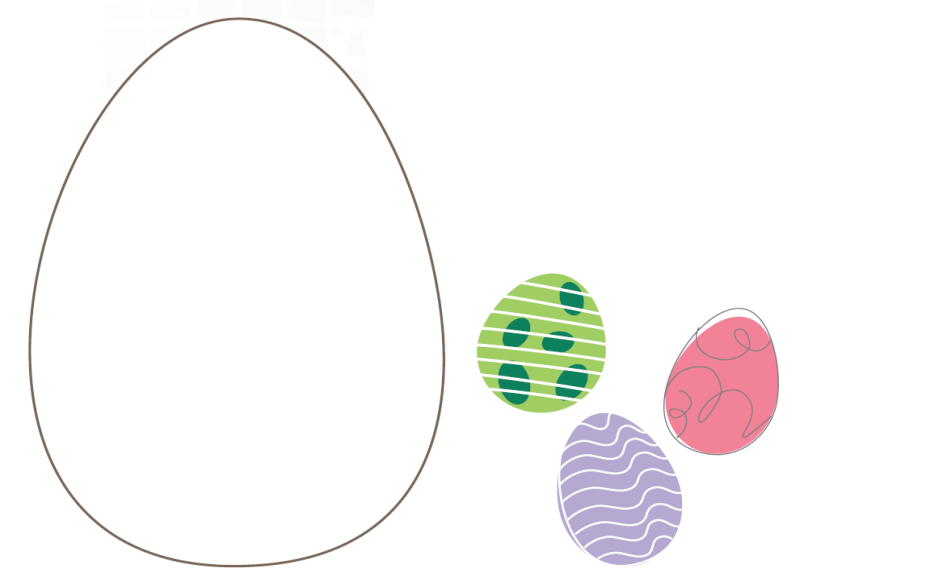 1. Pomaluj pisankę wzorami w kształcie różnych symboli muzycznych, na przykład nut lub pauz.2. Odszukaj w diagramie 6 wyrazów związanych ze zwyczajami wielkanocnymi. Zapisz odnalezione słowa w wyznaczonym miejscu.ŚWIĘCONKAPMIDYNGUSŚIIOYPISANKSGSCATRADOAWIELKANOCNBWŚMIGUSYKPISANGUSHA